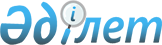 О внесении изменений в Решение Совета Евразийской экономической комиссии от 12 февраля 2016 г. № 29Решение Совета Евразийской экономической комиссии от 24 декабря 2021 года № 146
      В соответствии с пунктом 2 статьи 31 Договора о Евразийском экономическом союзе от 29 мая 2014 года, пунктом 4 статьи 4 Соглашения о единых принципах и правилах обращения медицинских изделий (изделий медицинского назначения и медицинской техники) в рамках Евразийского экономического союза от 23 декабря 2014 года и пунктом 105 приложения № 1 к Регламенту работы Евразийской экономической комиссии, утвержденному Решением Высшего Евразийского экономического совета от 23 декабря 2014 г. № 98, Совет Евразийской экономической комиссии решил: 
      В подпунктах "а" – "в" пункта 2 Решения Совета Евразийской экономической комиссии от 12 февраля 2016 г. № 29 "О Правилах проведения клинических и клинико-лабораторных испытаний (исследований) медицинских изделий" и в абзаце втором подпункта "б" пункта 5 Правил, утвержденных указанным Решением, слова "2016 г." заменить словами "2022 г.".
      Настоящее Решение вступает в силу по истечении 30 календарных дней с даты его официального опубликования. 
      Члены Совета Евразийской экономической комиссии:


					© 2012. РГП на ПХВ «Институт законодательства и правовой информации Республики Казахстан» Министерства юстиции Республики Казахстан
				
От РеспубликиАрмения

От РеспубликиБеларусь

От РеспубликиКазахстан

От КыргызскойРеспублики

От РоссийскойФедерации

М. Григорян

И. Петришенко

А. Смаилов

А. Кожошев

А. Оверчук
